	ООО «Экология-Новосибирск»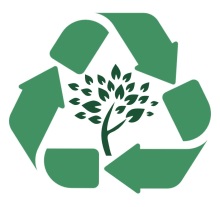 630099, Новосибирская область, г. Новосибирск, ул. Октябрьская, 42, тел: +7(383) 304 90 58ИНН 5410772955 КПП 540701001 ОГРН 1125476156211 сайт: www.ecologynsk.ru23.01.2023ООО «Экология-Новосибирск» продолжает осуществлять выполнение всех возложенных на регионального оператора функцийВ связи с последними новостями о принятии кредиторами ООО «Экология-Новосибирск» решения о введении процедуры конкурсного производства в отношении регионального оператора по обращению с ТКО на территории Новосибирской области, резко снизилась платежная дисциплина по оплате услуги по обращению с ТКО. Чтобы предостеречь наших потребителей от судебных разбирательств, связанных с взысканием задолженности за коммунальную услугу по обращению с ТКО, разъясняем сложившуюся ситуацию.В отношении ООО «Экология-Новосибирск» Арбитражным судом Новосибирской области решение об открытии конкурсного производства не принято. Соглашение об организации деятельности по обращению с ТКО на территории Новосибирской области, заключенное с МинЖКХ, является действующим. Таким образом, ООО «Экология-Новосибирск» продолжает оказывать коммунальную услугу по обращению с ТКО физическим и юридическим лицам и ведет деятельность согласно заключенным договорам на транспортирование ТКО, обработку и размещение отходов на полигонах. Производит начисления, корректировки и прием платы за оказанную коммунальную услугу.Невнесение платы за коммунальную услугу по обращению с ТКО потребителями повлечет за собой начисление пени за каждый день просрочки платежа и судебные разбирательства. Напоминаем, что физические лица должны производить плату за услугу по обращению с ТКО - как и оплату за любую другую жилищную или коммунальную услугу - ежемесячно до 10 числа месяца, следующего за месяцем оказания услуги. Если жилищно-коммунальные услуги не оплачены, то на сумму задолженности, в соответствии с действующим законодательством, будут начислены пени за каждый день просрочки платежа, вплоть до полного погашения задолженности.Юридические лица обязаны производить расчет за коммунальные услуги по обращению с ТКО согласно заключенному с региональным оператором договору. В случае неоплаты коммунальной услуги по обращению с ТКО и наличия задолженности ООО «Экология-Новосибирск» обратится в суд с заявлением о взыскании задолженности за оказанную коммунальную услугу по обращению с ТКО.
В настоящее время физические лица могут оплатить коммунальную услугу по обращению с ТКО через следующие сервисы и платежные системы:1. Личный кабинет на сайте регионального оператора https://lk.ro-nso.ru/client/reg/;2. Мобильное приложение «Платосфера»;3. Сайт или мобильное приложение «Квартплата+»;4. Пункты приема платежей АО «Новосибирскэнергосбыт»;5. Отделения Почты России;6. В отделениях банка ПАО Сбербанк и через подключенные автоплатежи банков.7. Кассы партнеров Системы «Город»: в банках, управляющих организациях и других агентах (полный список пунктов на сайте kvartplata.ru).Юридические лица - на расчетный счет регионального оператора согласно заключенному договору. 